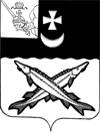 КОНТРОЛЬНО-СЧЕТНАЯ КОМИССИЯ БЕЛОЗЕРСКОГО МУНИЦИПАЛЬНОГО ОКРУГАВОЛОГОДСКОЙ ОБЛАСТИ161200, Вологодская область, г. Белозерск, ул. Фрунзе, д.35,оф.32тел. (81756)  2-32-54,  факс (81756) 2-32-54,   e-mail: krk@belozer.ruЗАКЛЮЧЕНИЕфинансово-экономической экспертизы на проект постановления администрации Белозерского муниципального округа«О внесении изменений в постановление администрации округа от 20.01.2023 № 82»15 февраля  2023 годаЭкспертиза проекта проведена на основании  пункта 9.1 статьи 9 Положения о контрольно-счетной комиссии Белозерского муниципального округа Вологодской области, утвержденного решением Представительного Собрания Белозерского муниципального округа от 12.10.2022 № 19, пункта 1.6 плана работы контрольно-счетной комиссии Белозерского муниципального округа на 2023 год.Цель финансово-экономической экспертизы: определение соответствия положений, изложенных в проекте  муниципальной программы (далее - Программа), действующим нормативным правовым актам Российской Федерации, субъекта Российской Федерации и муниципального образования; оценка экономической обоснованности и достоверности объема ресурсного обеспечения муниципальной программы «Формирование современной городской среды на территории Белозерского муниципального округа на 2023-2030 годы», возможности достижения поставленных целей при запланированном объеме средств. Предмет финансово-экономической экспертизы: проект постановления администрации Белозерского муниципального округа о внесении изменений в муниципальную программу «Формирование современной городской среды на территории Белозерского муниципального округа на 2023-2030 годы».Сроки проведения: с 15.02.2023  по 15.02.2023Правовое обоснование финансово-экономической экспертизы:При подготовке заключения финансово-экономической экспертизы проекта  постановления о внесении изменений в Программу использованы  Порядок разработки, реализации и оценки эффективности муниципальных программ Белозерского района (далее – Порядок) и Методические указания по разработке и реализации муниципальных программ Белозерского района (далее – Методические указания), утвержденные постановлением администрации Белозерского муниципального района от 30.09.2015 № 810 (с учетом последующих дополнений и изменений).Для проведения мероприятия   представлены следующие материалы:проект постановления администрации округа о внесении изменений в  муниципальную программу «Формирование современной городской среды на территории Белозерского муниципального округа на 2023-2030 годы»;копия листа согласования проекта с результатами согласования. В результате экспертизы  установлено:Проект постановления предусматривает внесение изменений муниципальную программу «Формирование современной городской среды на территории Белозерского муниципального округа на 2023-2030 годы», утвержденную  постановлением администрации  Белозерского муниципального округа  от 20.01.2023 № 82.1. Проектом постановления предлагается внести изменения в паспорт Программы, увеличив объем бюджетных ассигнований в  2023 году на сумму 245,0 тыс. рублей за счет средств бюджета округа.В объем финансирования на период 2024-2030 годы изменения не вносятся.В нарушение п.11 Методических указаний объем бюджетных ассигнований указан с тремя знаками после запятой.Таким образом, объем финансирования Программы составит в целом 15 080,6 тыс. рублей, в том числе по годам реализации:2023 год – 8 879,1 тыс. рублей, из них:средства федерального бюджета – 3 451,5 тыс. рублей;средства областного бюджета – 4 319,2 тыс. рублей;средства  бюджета округа  – 1 108,4 тыс. рублей.2024 год – 8 879,1 тыс. рублей, из них:средства федерального бюджета – 3 813,1 тыс. рублей;средства областного бюджета – 1 768,2 тыс. рублей;средства  бюджета округа  – 1 108,4 тыс. рублей.Объем финансирования на период 2025-2030 годы не предусмотрен.Изменения в целевые показатели (индикаторы) не планируются.2. Аналогичные изменения предлагается внести в:Приложение  № 1 «Ресурсное обеспечение реализации муниципальной программы за счет бюджета округа».Приложение № 2 «Прогнозная (справочная)  оценка расходов федерального, областного бюджетов, бюджета округа, бюджетов государственных внебюджетных фондов, юридических лиц на реализацию целей муниципальной программы.В нарушение п.11 Методических указаний объем бюджетных ассигнований указан с тремя знаками после запятой.Приложение № 3 «План реализации Программы «Формирование современной городской среды на территории Белозерского муниципального округа на 2023-2030 годы».Проектом постановления предлагается дополнить план реализации следующими мероприятиями: «Разработка проектно-сметной документации по благоустройству общественных территорий» в сумме 70,0 тыс. рублей;«Разработка проектно-сметной документации по благоустройству дворовых и общественных территорий» в сумме 175,0 тыс. рублей.Контрольно-счетная комиссия округа отмечает, что согласно плану реализации Программы объем бюджетных ассигнований на 2023 в сумме 8 879,1 тыс. рублей и на 2024 год в сумме 6 201,5 тыс. рублей предусмотрен по основному мероприятию «Благоустройство дворовых территорий многоквартирных домов, территорий общего пользования».Вместе с тем, в решении Представительного Собрания округа от 26.12.2022 № 103 «О бюджете округа на 2023 год и плановый период 2024 и 2025 годов» данный объем бюджетных ассигнований предусмотрен по основному мероприятию «Реализация регионального проекта «Формирование комфортной городской среды» в части благоустройства дворовых территорий муниципальных образований области». В рамках данного основного мероприятия предусмотрена реализация мероприятий по благоустройству дворовых территорий, а также благоустройства общественных территорий и общественных пространств.В ходе проведения экспертизы проекта постановления контрольно-счетной комиссией округа проанализирован закон Вологодской области «Об областном бюджете на 2023 год и плановый период 2024-2025 годов» от 13.12.2022  № 5283-ОЗ. Согласно приложению 10 «Распределение бюджетных ассигнований на реализацию государственных программ Вологодской области на 2023 год и плановый период 2024 и 2025 годов» данного закона государственная программа Вологодской области "Формирование современной городской среды на 2018-2024 годы" содержит следующие основные мероприятия: 	1.Основное мероприятие  «Реализация регионального проекта «Формирование комфортной городской среды» в части благоустройства дворовых территорий муниципальных образований области».	2.Основное мероприятие  «Реализация регионального проекта «Формирование комфортной городской среды» в части благоустройства общественных территорий муниципальных образований области».Контрольно - счетная комиссия округа предлагает в плане реализации Программы «Формирование современной городской среды на территории Белозерского муниципального округа на 2023-2030 годы» отразить основные мероприятия в соответствии с законом области от 13.12.2022 № 5283-ОЗ.Выводы по состоянию вопроса, в отношении которого проводится экспертиза:1.Проект постановления администрации округа о внесении изменений  в постановление администрации округа от 20.01.2023 № 82 не противоречит бюджетному законодательству и рекомендован к принятию с учетом предложений контрольно-счетной комиссии округа.Предложения:Администрации округа	1.Отразить объем финансового обеспечения Программы в соответствии с п.11 Методических указаний.2.Привести в соответствие с законом области  «Об областном бюджете на 2023 год и плановый период 2024-2025 годов» от 13.12.2022  № 5283-ОЗ наименование основных мероприятий Программы.3.Представить в контрольно-счетную комиссию округа проект постановления с учетом внесенных корректировок.Финансовому управлению администрации округа1.При внесении изменений в решение Представительного Собрания округа от 26.12.2022 № 103 «О бюджете округа на 2023 год и плановый период 2024 и 2025 годов» Привести в соответствие с законом области  «Об областном бюджете на 2023 год и плановый период 2024-2025 годов» от 13.12.2022  № 5283-ОЗ наименование основных мероприятий Программы.Председатель контрольно-счетной комиссии округа                                                                           Н.С.Фредериксен          